Задания для зачета по теме «Рациональные дроби»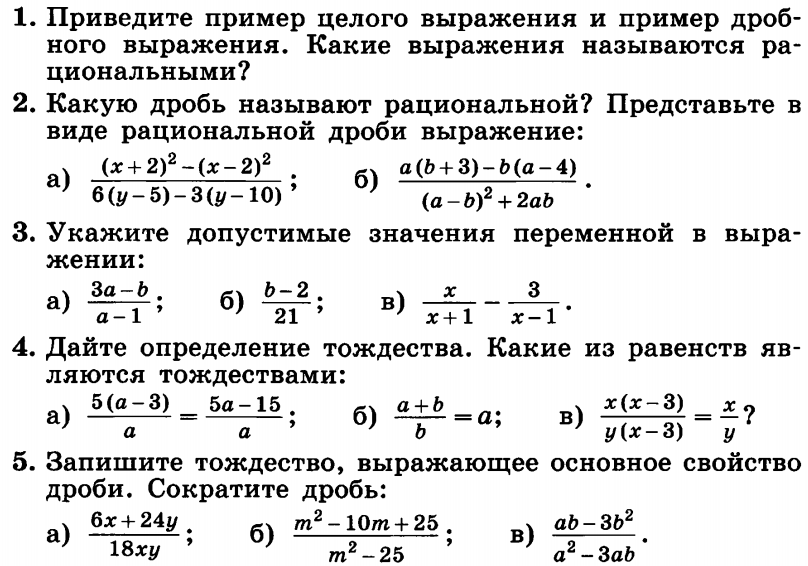 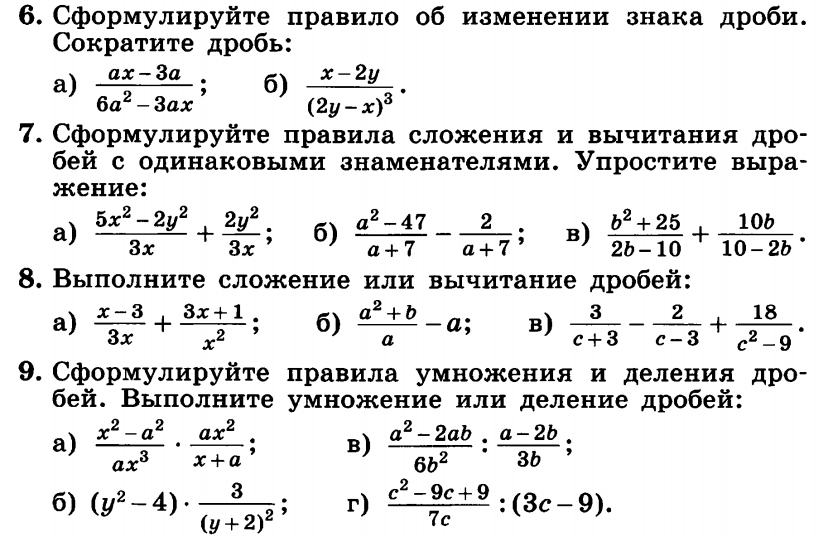 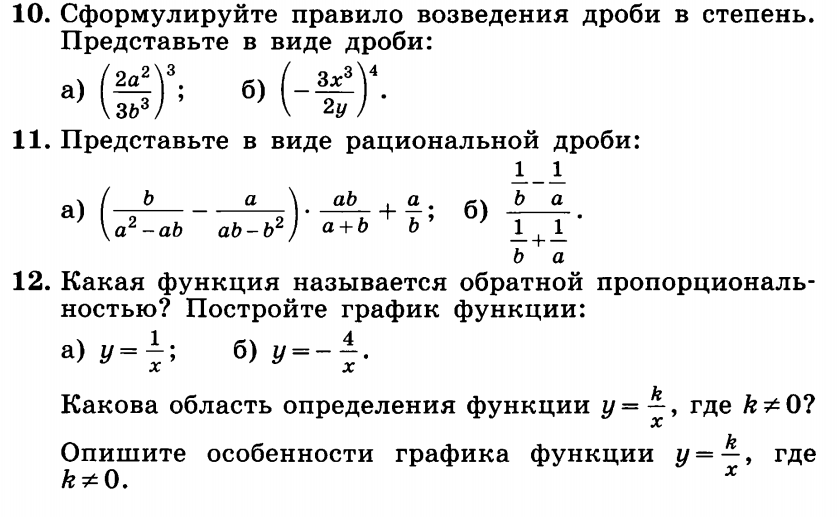 